*ESPACIO PARA USO NOTARIAL LEGALIZACIÓN DE FIRMAS CONFORME AL ART. 5 LPA. (CUANDO APLIQUE) Fecha de autorización: 15-marzo-2024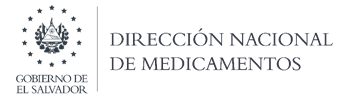 ASEGURAMIENTO SANITARIOCódigoC02-RS-02-UREP.HER14REGISTRO SANITARIO Y TRAMITES ASOCIADOSCódigoC02-RS-02-UREP.HER14MODIFICACIONESVersión No. 08FORMULARIO DE POST REGISTROS JURÍDICOS DE PRODUCTOS FARMACÉUTICOS, DISPOSITIVOS E INSUMOS MÉDICOS, COSMÉTICOS E HIGIÉNICOSPágina 1 de 1DATOS DEL REGISTRO DEL PRODUCTODATOS DEL REGISTRO DEL PRODUCTONOMBRE DEL TITULAR NÚMERO DE MANDAMIENTONÚMERO DE SOLICITUDNÚMERO DEREGISTRONOMBRE DEL PRODUCTOTRÁMITE DE MODIFICACIÓN POSTERIORTRÁMITE DE MODIFICACIÓN POSTERIORTRÁMITE DE MODIFICACIÓN POSTERIORNOMBRE DEL TRÁMITEESTADO PREVIOESTADO POSTERIORCAMBIO DE TITULARCAMBIO DE PROFESIONAL RESPONSABLECAMBIO DE APODERADO RESPONSABLECAMBIO DE RAZÓN SOCIAL DE TITULARCAMBIO DE RAZÓN SOCIAL DE FABRICANTECAMBIO DE RAZÓN SOCIAL DEL ACONDICIONADOROTROS (TOMAR NOTA)CONTACTO PARA NOTIFICACIONESCONTACTO PARA NOTIFICACIONESPERSONA AUTORIZADA PARA NOTIFICARCORREO(S) ELECTRÓNICO (S)TELÉFONO(S) DE CONTACTO(S)FIRMA Y SELLOFIRMA Y SELLOPROFESIONAL RESPONSABLE APODERADO RESPONSABLE/REPRESENTANTE LEGAL O PROPIETARIO